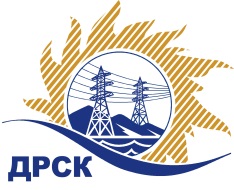 Акционерное Общество«Дальневосточная распределительная сетевая  компания»ПРОТОКОЛ № 600/УТПиР-Рзаседания Закупочной комиссии рассмотрения предложений по открытому электронному запросу предложения на право заключения договора «Техническое перевооружение ПС № 2 110/35/6 кВ "Лебединый" (замена МВ МКП-110 на LTB), в т.ч. ПИР», закупка №842 р. 2.2.1  ГКПЗ 2015 г.ПРИСУТСТВОВАЛИ: члены постоянно действующей Закупочной комиссии 2-го уровня.ВОПРОСЫ, ВЫНОСИМЫЕ НА РАССМОТРЕНИЕ ЗАКУПОЧНОЙ КОМИССИИ: О рассмотрении результатов оценки предложений Участников О признании предложений соответствующими условиям запроса предложений О предварительной ранжировке предложенийО проведении переторжкиРЕШИЛИ:По вопросу № 11. Признать объем полученной информации достаточным для принятия решения. 2. Утвердить цены, полученные на процедуре вскрытия конвертов с предложениями участников запроса предложений:По вопросу № 2Признать предложения АО "Гидроэлектромонтаж-Саха",  ОАО "Электросетьсервис ЕНЭС" соответствующими условиям запроса предложений и принять их к дальнейшему рассмотрению.По вопросу № 31. Утвердить предварительную ранжировку предложений:По вопросу № 41. Провести переторжку.1.1 Допустить к участию в переторжке предложения следующих участников: АО "Гидроэлектромонтаж-Саха",  ОАО "Электросетьсервис ЕНЭС"1.2  Определить форму переторжки: заочная;1.3 Назначить переторжку на 09.09.2015 г. до 14:00 час. (местного времени); 1.4 Место проведения переторжки: Торговая площадка Системы www.b2b-energo.ru;1.5 Техническому секретарю Закупочной комиссии уведомить участников, приглашенных к участию в переторжке, о принятом комиссией решении.г. Благовещенск«07» сентября 2015г.Место в предварительной ранжировкеНаименование участника и его адресЦена предложения на участие в закупке без НДС, руб.Балл по неценовой предпочтительности1 местоАО "Гидроэлектромонтаж-Саха" (678995, Республика Саха (Якутия), г. Нерюнгри, п. Серебряный Бор, ул. Энергетиков, д. 6)8 510 298,002,72 местоОАО "Электросетьсервис ЕНЭС" (142408, Россия, Московская область, г. Ногинск, ул. Парковая, дом 1, строение 1.)8 510 298,001,5Ответственный секретарь Закупочной комиссии 2 уровня АО «ДРСК» ____________________О.А. МоторинаТехнический секретарь Закупочной комиссии 2 уровня АО «ДРСК»____________________    Т.В. Коротаева